 Как провести презентацию и остаться живымЦелью тренинга является формирование и развитие навыков оказания влияния на аудиторию с помощью выразительных средств выступления – уверенности, убедительности, наглядности, а так же умение проводить результативные презентации для разных целевых аудиторий. Создать хорошую презентацию и провести хорошую презентацию - это две стороны одной монеты. Вы видели монету у которой есть только одна сторона? На тренинге прорабатываются оба момента. Мы учим создавать отличные «пьесы» и превращаем обучаемых в гениальных «актеров». Искусство и технологии, вот что получают участники тренинга.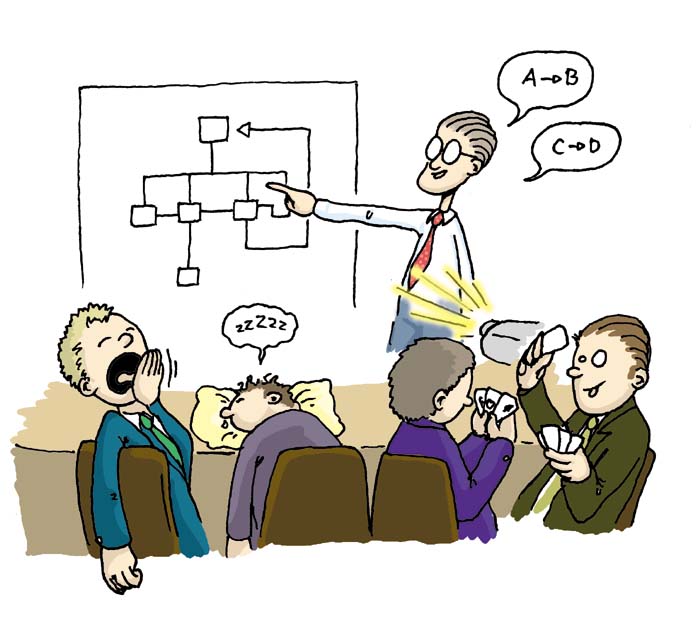 На тренинге производится видеозапись каждого участника с последующим предоставлением обратной связи (рекомендаций). Тренинг насыщен большим количеством практических заданий и выступлений обучаемых.Тренинг адаптирован для:Тренинг предназначен для сотрудников, в чьи обязанности входит проведение публичных презентаций/выступлений (докладов на конференциях, проведении лекций и семинарах, презентациях продуктов и услуг компании и т.п.).Методы, используемые в тренинге Деловые и ролевые игры, интерактивные лекции, видеотренинг, групповые дискуссии, письменные упражнения, мозговой штурм, тестирование.Рекомендуемая продолжительность: 2 дня - 16 часов Программа1. Концепция построения результативной презентацииФакторы, влияющие на восприятие выступления аудиториейЭтапы презентации, цели и задачи каждого из этапов2. Планирование материала презентацииСтруктура презентацииПринципы построенияСтруктура содержанияСтруктура подачиПланирование ключевых сообщений каждого из этаповПланирование и распределение времени презентацииОптимизация содержательной части презентацииПостроения содержательной части презентации с учетом аудитории и личных особенностей выступающего3. Подготовка материала презентацииПодготовка визуального ряда (слайдов) презентации, принципы формирования слайда, графика, диаграммы, текст и шрифт, цветовые решения, анимацияПодготовка методических раздаточных материаловПодготовка дополнительных средств – макетов, стендовПодготовка технических средств презентацииПоследовательность подачи информации – структура выступлений для наиболее частых типов презентации4. Аргументация в презентацииУбедительность в общенииАргументированное представление информации, техники продажи идей (DAPA, SPIN, Свойство-Преимущество-Выгода)Анализ и выбор эффективных аргументовОриентация на аудиторию при представлении аргументовАргументированное представление материала в основной части выступления5. Тренировка – залог успехаОценка помех восприятия информации аудиториейИспользование вспомогательных средств (визуализация, звуковое сопровождение, макетирование)Контроль времениОценка получаемого результата6. Уверенность выступающего – ключевой элемент формы выступленияПрактические приемы и методы снятия напряжения выступающего до и во время выступленияВступление, формирование контакта и активизация внимания аудиторииФормирование интереса аудитории к теме презентации7. Артистизм выступающегоЗрительный контакт с аудиторией и каждым слушателемГолосовые характеристики, управление интонацией, громкостью голоса, ясность речи, тренировки управления голосомЖестикуляция и движение выступающего, как выразительное средство и средство усиления воздействия на аудиториюАктивизация аудитории, риторические вопросы, пробуждение интереса аудитории к теме выступленияЭнергия выступающего, активность и позитивность в отношении аудитории8. Средства поддержания интереса аудитории к выступлениюМетафоры и сравнения в эффективном выступленииПрактические ситуации и курьезы, юмор в выступлении9. Работа с вопросами, возражениями и трудными участникамиЭлементы поведения участников, затрудняющие выступлениеТипы вопросов и возраженийЛогические и эмоциональные возражения, их происхождениеРоли и позиции слушателейАдекватные реакции на различные проявления активности слушателей10. Завершение выступленияПозитивное завершение выступления – форма и содержаниеПодведение итога выступления и направление внимания аудитории на конкретные действияИспользование активности аудитории в конце презентацииФормальные и не формальные методы получения обратной связи о презентации11. Итоги тренинга